Butterfly Newsletter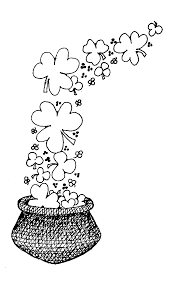 March 2021Dear Parents, 	Thank you to everyone that helped make our Valentine’s party such a sweet success! We also had tons of fun learning about the different body systems and how those systems work together. For the month of March, we will be learning about different inventors. We will learn about what qualities an inventor needs to be successful and how these inventions have helped throughout history. Many of these inventions are things we still use today, many on a daily basis. We will learn about important inventors such as: Benjamin Franklin, Thomas Edison, Johannes Gutenberg, the Wright brothers, Alexander Gram Bell, Henry Ford, Nikola Tesla, Leonardo da Vinci, George Washington Carver, and Steve Jobs to name a few. Important DatesMARCHTuesday, March 2nd - Dr. Seuss Day (wear red, black, and white, or dress as a Dr. Seuss characters)Monday, March 15th AND Friday, March 19th - Spring Break CHILD CARE ONLYWednesday, March 17th - St. Patrick’s Day Wear Green!Monday, March 22nd - Friday, March 26th Dress-Up Week 	-Monday: T-Shirt & Hat Day	-Tuesday: Sports Day (favorite sports team clothing, sports uniforms, etc) 	-Wednesday: Wacky Wednesday (Crazy clothes/Wacky hair)	-Thursday: Favorite Character Day (Disney, Marvel, superhero)	-Friday: Pajama Day APRILTuesday, April 20th - Mrs. Aquino’s ConferencesWednesday, April 21st - Mrs. Kimball’s ConferencesMAYThursday, May 6th in the evening - Spring Program. PLEASE let us know if your child will able to attend! It is VERY important that we know ahead of time because each chid that will be participating will have a part in our play. Please return the bottom portion of this paper to show whether your child will be participating or not.Thursday, May 27th - Field DayFriday, May 28th - Moving Up DayYours Truly,Mrs. Aquino & Mrs. Kimball————————————————————————————————————__________________________________   will    or   will not  (please circle one)			(child’s name)	be able to attend the Butterfly Spring Program the evening of Thursday, May 6th.Thank you!